РЕШЕНИЕОб отчете администрации МО «Шовгеновский район» за 1 полугодие 2018 годаЗаслушав и обсудив отчет заместителя начальника управления экономического развития и торговли администрации МО "Шовгеновский район» Сетова Азамата Нурбиевича, Совет народных депутатов муниципального образования "Шовгеновский район " РЕШИЛ:1. Отчет заместителя начальника управления экономического развития и торговли администрации МО "Шовгеновский район» Сетова Азамата Нурбиевича за 1 полугодие 2018 года принять к сведению.2. Отчет заместителя начальника управления экономического развития и торговли администрации МО "Шовгеновский район» за 1 полугодие 2018 года опубликовать в районной газете «Заря».Председатель Совета народных депутатовМО «Шовгеновский район»                                                          Ю. И. Бахурцова. Хакуринохабль07.09.2018 г. № 92Итоги социально - экономического развитияШовгеновского района за 1 полугодие  2018 года.Промышленность. Общий объем промышленного производства за 1 полугодие  2018 года составил 12682,0 тыс. руб., выполнение прогнозных показателей за этот период составило  38,4 %, при темпе роста 29,0%.Выполнение объемов производства промышленной продукции, в сравнении с прогнозными показателями за 1 полугодие  2018 года, крупными, малыми и подсобными предприятиями, характеризуется следующими показателями:     Таблица 1 (тыс. руб.)Прогнозные показатели за 1 полугодие 2018 года  ООО «Адыгея-Паркет»   выполнило на 53,1 %, темп роста при этом составил 121,8 %. Объем производства в стоимостном выражении составил 1106,0 тыс. руб., против 908,0 тыс. рублей  1 полугодия 2017 года. В связи со снижением спроса на паркет предприятие с декабря 2017 года занимается производством мебели и дверей. Так, за отчетный период  произведено   дверей на сумму 760,0 тысяч рублей и мебели на 346 тысяч рублей.Подсобным предприятием АО «Шовгеновский ДРСУ» в 1 полугодии 2018 года произведено 1 тысяча кубических метров гравийно-песчаной смеси и 280 тонн асфальта на сумму 1119,7 тыс. рублей. Прогнозные показатели предприятие выполнило на 137,2 % при темпе роста 69,5 %.ООО «Хлебозавод Шовгеновский» произвел 340,5 тонн хлебобулочной продукции на сумму 9803,3 тысяч рублей и выполнил прогнозные показатели на 96,3 %. Темп роста составил 99,6 %.За отчетный период ООО Молзавод «Шовгеновский» произвел 1,69 тонн сыров  на общую сумму 653 тыс. рублей. Прогнозные показатели выполнены на 3,4 % при темпе роста 2,1 %. С марта 2018 года деятельность предприятия приостановлена.Сельское хозяйство. Сельское хозяйство является основной отраслью развития экономики района и обеспечивает решение задач продовольственной безопасности района. Основные отрасли – растениеводство и животноводство. В районе осуществляют деятельность 8 сельскохозяйственных предприятий, 125 действующих крестьянских фермерских хозяйств со статусом индивидуального предпринимателя, которые специализируются на производстве продукции растениеводства и животноводства.Растениеводство.  Весной 2018 года подкормлено озимых зерновых и зимующих культур на площади 17185 га, в том числе озимой пшеницы – 14590 га, озимого ячменя – 2110 га, тритикале  - 150 га, озимого рапса на зерно – 335 га.	На подкормку озимых израсходовано 4400 тонн минеральных удобрений.	Посеяно яровых зерновых – 4787 га, в том числе овса – 150 га, риса – 508 га, кукурузы на зерно – 3100, гороха – 1029 га. Технические культуры размещены на площади 8643 га, в том числе конопля – 30 га, подсолнечник – 8238 га. Овощебахчевые культуры составляют 466 га, в том числе картофель – 28 га, овощи – 28 га, бахчевые культуры – 410 га, многолетние травы – 70 га. Кормовые культуры посеяны на площади 90 га.	На 1 июля 2018 года убрано озимого ячменя 2110 га, валовой сбор составил -  8651 тонн зерна, средняя урожайность составляет 41,0 ц/га. Рапс убран на площади 335 га. Намолочено 603 тонны, урожайность составила 18,0 ц/га.Животноводство.  На 1 июля 2018 года в коллективных и крестьянских фермерских хозяйствах содержится КРС  346 голов, в том числе коров - 133 головы. Свиней - 2863 головы, овец и коз  3313 голов, лошадей - 25 голов.          В личных подсобных хозяйствах района содержится 5671 голов  крупного рогатого скота, в том числе коров 3060 голов.  Свиней  содержится 210 голов, овец и коз – 3766 голов, лошадей - 57 голов и птицы - 70822 головы.          В сравнении с аналогичным периодом прошлого года поголовье КРС с учетом ЛПХ уменьшилось на 396 голов, уменьшение возникло у ЛПХ района. Поголовье коров по сравнению с аналогичным периодом прошлого года увеличилось на 65 голов. Поголовье свиней уменьшилось на 264 головы, а овец и коз уменьшилось на 1084 головы.  Произведено мяса в живом весе во всех категориях хозяйств на 1 июля 2018 года – 798,2 тонны, что составляет 89 % к уровню прошлого года (896,7 тонн). Валовой надой молока в целом по району составил 8810 тонн, что составляет 97,4% или (9045 тонн) к аналогичному периоду прошлого года. Произведено 2593 тысяч штук яиц, что составляет 93,1 % в сравнении с аналогичным периодом прошлого года. Исполнение доходной части бюджета района.           Доходная часть консолидированного бюджета  МО «Шовгеновский район»   за  1 полугодие 2018 года   выполнена на  102,9 процента, при бюджетном  назначении 34752,3 тыс. рублей исполнение составило  35767,2  тыс. рублей. Темп роста по сравнению  с аналогичным периодом прошлого года составил 104,3% .           В консолидированный бюджет района входит более 20 налоговых и неналоговых доходов, по большинству налоговых и неналоговых доходов  исполнение плановых бюджетных назначений составило более 80%, либо  перевыполнены.          Низкий процент исполнения сложился по следующим видам доходов:-  по единому налогу на вмененный доход – 72,6%, при бюджетных назначениях на текущий отчетный период 482,0 тыс. рублей исполнение составило 350,1 тыс. рублей;  - по земельному налогу – 69,6%, при бюджетных назначениях 1598,8 тыс.  рублей исполнение составило 1112,6 тыс. рублей;- по налогу на имущество физических лиц – 58,54 %, при  плановых назначениях 260,4 тыс. рублей исполнение составило 152,0 тыс. рублей;-  по платежам за негативное воздействие на окружающую среду – 47,3 %, при плановых назначениях 136,3 тыс. рублей исполнение составило 64,5 тыс. рублей.         Наименьшие показатели по сравнению с прошлым годом достигнуты:- по  единому налогу на вмененный доход темп роста составил 51,9 % в результате снижения налоговой базы по крупным и мелким плательщикам;-  по платежам за пользование природными ресурсами – 47,5 %;-  по доходам от оказания платных услуг – 5,8 %. Задачи администрации МО «Шовгеновский район» по улучшению социально-экономического положения района   на 1 полугодие  2018 года.   1. Проведение ежемесячного мониторинга деятельности предприятий и организаций района по выполнению утвержденных прогнозных показателей по объемам отгруженных товаров собственного производства, выполненных работ и услуг предприятиями за счет максимальной загрузки производственных мощностей и расширения рынков сбыта готовой продукции.  2. Осуществление ежемесячного контроля над задолженностью предприятий и организаций района по налогам и сборам в бюджеты всех уровней  и рассмотрение неплательщиков на заседаниях районной межведомственной комиссии.       3. Завершение реконструкции водопроводной сети в х. Дукмасов.       4. Завершение строительства школы на 11 классов с размещением групп дошкольного образования хутора Хапачев.       5. Создание благоприятного инвестиционного климата и привлечение инвесторов для развития предприятий всех форм собственности.Заместитель главы администрацииМО «Шовгеновский район»                                                                 А.З. АутлевРЕСПУБЛИКА АДЫГЕЯСовет народных депутатов     муниципального образования«Шовгеновский район»385440, а. Хакуринохабль, ул. Шовгенова, 9, тел 9-23-81АДЫГЭ РЕСПУБЛИКМуниципальнэ образованиеу«Шэуджэн район»янароднэ депутатхэм я Совет385440, къ.  Хьакурынэхьабл,ур. Шэуджэным ыцI, 9, 9-23-81Наименование предприятийПрогнозна  1 полугодие2018 г.Фактическое выполнение  Фактическое выполнение  ПроцентвыполненияпрогнозныхпоказателейТемпроста(%)Наименование предприятийПрогнозна  1 полугодие2018 г.1 полугодие2018 г.1 полугодие2017 г.ПроцентвыполненияпрогнозныхпоказателейТемпроста(%)Всего крупные, малые и подсобные предприятия: 32992,512682,043675,338,429,0Малые предприятия32176,411562,3 42063,235,927,4ООО «Адыгея – Паркет»2081,11106,0908,053,1121,8ООО «Шовгеновский кирпичныйзавод»668,0----ООО Хлебозавод «Шовгеновский»10181,49803,39845,296,399,6ООО Молзавод «Шовгеновский»19245,9653,031310,03,42,1Подсобные предприятия816,11119,71611,8137,269,5 АО «Шовгеновский ДРСУ»  816,11119,71611,8137,269,5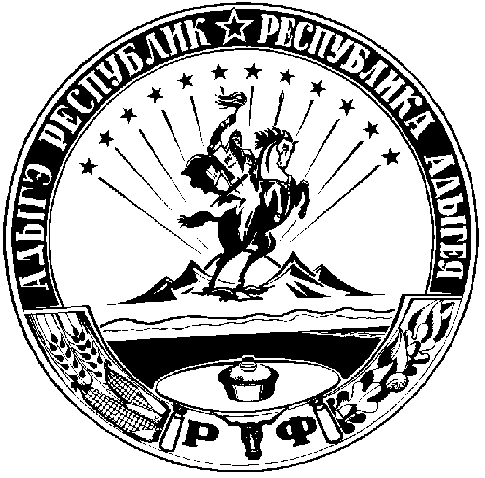 